«Финансы собственного бизнеса», 10-11 классы, анимированная презентация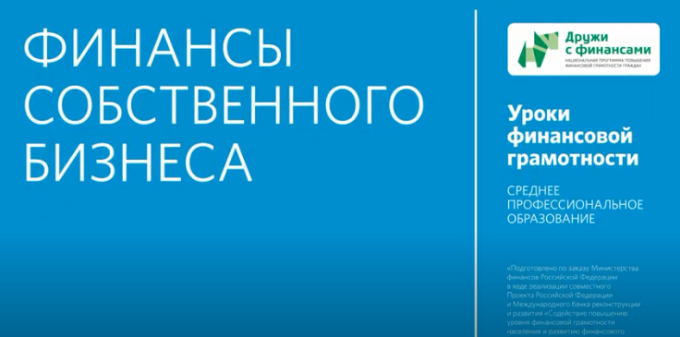  Дидактическая картаМесто в тематическом плане занятийВидеоматериал иллюстрирует тему 22 «Расходы и доходы в собственном бизнесе» модуля 5 «Собственный бизнес: как создать и не потерять» учебной программы (Ю. Брехова, А. Алмосов, Д. Завьялов «Финансовая грамотность: учебная программа. 10, 11 классы») и соответствующую тему занятия 22 «Расходы и доходы в собственном бизнесе» модуля 5 «Собственный бизнес: как создать и не потерять» учебного пособия Ю. Бреховой, А. Алмосова, Д. Завьялова «Финансовая грамотность: материалы для учащихся. 10-11 классы»).Кроме того, видеоматериал иллюстрирует тему «Чем предпринимательская деятельность отличается от работы по найму. Что такое успешная компания» раздела 7 «Собственный бизнес: как создать и не потерять» учебной программы СПО (А. Жданова, М. Зятьков «Финансовая грамотность: учебная программа. СПО», 1 вариант, 34 часа).Тема раскрыта в учебном пособии (А. Жданова, Е. Савицкая «Финансовая грамотность: материалы для обучающихся. СПО), параграф «Что такое успешная компания» подтема «Показатели эффективности фирмы» модуля 7 «Собственный бизнес: как создать и не потерять».Образовательная цель демонстрации видеоматериалаВ соответствии с учебной программой (Ю. Брехова, А. Алмосов, Д. Завьялов «Финансовая грамотность: учебная программа. 10, 11 классы») занятие предназначено для формирования у учащихся личностных установок, умений и компетенций, указанных на стр. 30-31 учебной программы.Применение видеоматериала помогает формированию таких понятий, как доходы, расходы (активы, обязательства), прибыль от реализации, от переоценки, собственный капитал, издержки на единицу продукции.Использование видеоматериала поможет сформировать личностные установки:понимание механизма формирования чистой прибыли и её влияния на благосостояние собственника;понимание необходимости учёта доходов и расходов в процессе ведения бизнеса;понимание структуры затрат на производство продукции и способов их снижения.Использование видеоматериала направлено также на развитие умения вести простые финансовые расчеты: считать издержки, доход, прибыль.Использование видеоматериала помогает формировать перечисленные выше знания, умения, навыки и при работе с учебной программой А. Ждановой для СПО.Краткое описаниеЗадача презентации — разъяснить учащимся экономику собственного бизнеса: доходы, расходы, финансовый результат, денежные потоки. Представлены основы налогообложения бизнеса, показатели его деятельности. Объясняется, от чего зависит и на что влияет стоимость бизнеса.Перечисляются различные ценности, из которых складываются активы: деньги, готовая продукция, оборудование и прочее. Разъясняется, что такое обязательства (сумма всех долгов перед другими людьми и организациями).Вводится понятие «собственный капитал» (активы минус обязательства). Показано, что в успешном бизнесе собственный капитал всегда положительный.Презентация на конкретных примерах раскрывает понятие прибыли; показывает пути снижения издержек и повышения эффективности бизнеса. В частности, подчеркивается важность правильного выбора системы налогообложения для малого бизнеса.В качестве итога в презентации представлены формулы, определяющие финансовые показатели бизнеса. Одна выражает стоимость компании, вторая описывает его финансовую успешность. Подчеркивается, что получение прибыли — основная цель бизнеса.Варианты использования в учебном процессеПри проведении уроков по учебному пособию Ю. Бреховой, А. Алмосова, Д. Завьялова «Финансовая грамотность: материалы для учащихся. 10-11 классы» учитель пользуется пособием Ю. Бреховой, А. Алмосова, Д. Завьялова «Финансовая грамотность: методические рекомендации для учителя. 10-11 классы». Это пособие содержит сценарий занятия 22 «Расходы и доходы в собственном бизнесе» модуля 5 «Собственный бизнес: как создать и не потерять». В соответствии с данным сценарием и с учетом видеоматериала «Как создать свой бизнес» видеоматериал целесообразно продемонстрировать на шаге 2 «Анализ практической задачи».При проведении уроков по учебному пособию по финансовой грамотности для СПО А. Ждановой, Е. Савицкой учитель пользуется методическим пособием А. Ждановой М. Зятькова «Финансовая грамотность: методические рекомендации для преподавателя. СПО». Методическое пособие содержит сценарий занятия «Чем предпринимательская деятельность отличается от работы по найму. Что такое успешная компания». В соответствии с этим сценарием видеоматериал рекомендуется предложить на этапе 5 «Практическая работа».Видеоматериал рекомендуется к показу целиком.Преподавателю следует учитывать, что данная анимированная презентация дополняет и расширяет темы, затронутые в видеоматериалах «Бизнес-план» и «Финансовые цели бизнеса».Комментарии педагога после просмотра, обсуждение в классе, вопросы обучающимсяПосле показа презентации учителю следует провести работу на закрепление увиденного. Рекомендуется фронтальная беседа.Возможные вопросы:Как, с учетом увиденного в презентации, вы понимаете определения: «доход», «расходы», «прибыль фирмы»? Как вы понимаете выражение «издержки на единицу продукции»?Какие формы сокращения издержек для такого предприятия, как … можно предложить? (варианты — малое предприятие, магазин, автомастерская и др. в том числе, на основе предложений учащихся)Что такое собственный капитал? Как его посчитать?Чем отличается прибыль от реализации от прибыли от переоценки? Какой из этих показателей больше влияет на надежность прибыли компании?Применение в проектной деятельностиУчитель также может рекомендовать видеоматериал для использования при подготовке индивидуальных или групповых проектов по темам:Моделирование «От чего зависит прибыль компании … (названия бизнеса)? Как ее увеличить в регионе проживания?».Моделирование базовых финансовых показателей различных малых бизнесов (учащиеся предлагают сферу деятельности).Модуль 5. Собственный бизнес: как создать и не потерятьТема. Расходы и доходы в собственном бизнесе1. Брехова Ю.В., Алмосов А.П., Завьялов Д.Ю. Финансовая грамотность: учебная программа. 10-11 классы общеобразоват. орг. — М.: ВАКО, 2018. — 48 с. — (Учимся разумному финансовому поведению)2. Брехова Ю.В., Алмосов А.П., Завьялов Д.Ю. Финансовая грамотность: материалы для учащихся. 10-11 классы общеобразоват. орг. — М.: ВАКО, 2018. — 344 с. — (Учимся разумному финансовому поведению)3. Брехова Ю.В., Алмосов А.П., Завьялов Д.Ю. Финансовая грамотность: методические рекомендации для учителя. 10-11 классы общеобразоват. орг. — М.: ВАКО, 2018. — 232 с. — (Учимся разумному финансовому поведению)Модуль 7. Собственный бизнес: как создать и не потерять уТема. Что такое успешная компания. Тема. Чем предпринимательская деятельность отличается от работы по найму1. Жданова А.О., Зятьков М.А. Финансовая грамотность: учебная программа. Среднее профессиональное образование. — М.: ВАКО, 2020. — 32 с. — (Учимся разумному финансовому поведению)2. Жданова А.О., Савицкая Е.В. Финансовая грамотность: материалы для обучающихся. Среднее профессиональное образование. — М.: ВАКО, 2020. — 400 с. — (Учимся разумному финансовому поведению)Модуль 5. Собственный бизнес: как создать и не потерятьТема. Расходы и доходы в собственном бизнесе1. Брехова Ю.В., Алмосов А.П., Завьялов Д.Ю. Финансовая грамотность: учебная программа. 10-11 классы общеобразоват. орг. — М.: ВАКО, 2018. — 48 с. — (Учимся разумному финансовому поведению)2. Брехова Ю.В., Алмосов А.П., Завьялов Д.Ю. Финансовая грамотность: материалы для учащихся. 10-11 классы общеобразоват. орг. — М.: ВАКО, 2018. — 344 с. — (Учимся разумному финансовому поведению)3. Брехова Ю.В., Алмосов А.П., Завьялов Д.Ю. Финансовая грамотность: методические рекомендации для учителя. 10-11 классы общеобразоват. орг. — М.: ВАКО, 2018. — 232 с. — (Учимся разумному финансовому поведению)Модуль 7. Собственный бизнес: как создать и не потерять уТема. Что такое успешная компания. Тема. Чем предпринимательская деятельность отличается от работы по найму1. Жданова А.О., Зятьков М.А. Финансовая грамотность: учебная программа. Среднее профессиональное образование. — М.: ВАКО, 2020. — 32 с. — (Учимся разумному финансовому поведению)2. Жданова А.О., Савицкая Е.В. Финансовая грамотность: материалы для обучающихся. Среднее профессиональное образование. — М.: ВАКО, 2020. — 400 с. — (Учимся разумному финансовому поведению)Содержание образования и планируемые результаты обученияСодержание образования и планируемые результаты обученияОсновные понятияПредприниматель, предпринимательство, бизнес, активы предприятия, стоимость активов, обязательства, собственный капитал компании, прибыль, источники прибыли, переоценка запасов, доход компании, выручка, затраты, издержки, оценка издержек, себестоимость единицы продукции, валовая прибыль, чистая прибыль, налоги, схема налогообложения, упрощенная схема налогообложения.Личностные характеристики и установкиОсознание сложности и ответственности занятия бизнесом.Осознание социальной и финансовой ответственности предпринимателя, открывающего свой бизнес.Предметные результатыУметь проводить простые финансовые расчёты деятельности фирмы (издержки, доход, прибыль).Уметь перечислять основные источники получения прибыли предприятия.Уметь объяснять, что такое предпринимательская деятельность, каковы её преимущества и риски.Знать и уметь применять формулы для определения финансовых показателей бизнеса.Знать и понимать особенности разных схем налогообложения бизнеса.Компетенции Уметь анализировать и сравнивать разные способы достижения финансовой успешности бизнеса.Структура презентации (продолжительность 5 мин. 55 сек.)Структура презентации (продолжительность 5 мин. 55 сек.)Содержательные фрагментыСодержательные фрагментыФрагмент 1.Фрагмент 1.Условное название В чем состоит главная цель бизнеса и источники достижения? Продолжительность 1 мин. 30 сек.с ……. по…….с 00 сек. по 1 мин. 30 сек.Основные понятияПредприниматель, активы предприятия, стоимость активов, обязательства, собственный капитал компании, прибыль, источники прибыли.Транслируемое содержание образования Предприниматель распоряжается деньгами, товарами, оборудованием, документами. Все это называется активами предприятия. С точки зрения финансов важна стоимость этих активов.Кроме активов, у предприятия есть обязательства — это любые долги. Если из суммарной стоимости активов вычесть сумму обязательств, получится собственный капитал компании.Увеличение собственного капитала называется прибылью. Получение прибыли — главная цель бизнеса.Прибыль коммерческого предприятия может возникать от увеличения ценности активов (переоценки запасов) или от реализации товаров или услуг.Фрагмент 2.Фрагмент 2.Условное название Какой бизнес можно считать успешным?Продолжительность 60 сек. с ……. по…….с 1 мин. 31 сек. по 2 мин. 30 сек.Основные понятияИсточники прибыли, переоценка запасов, доход компании, выручка, затраты, издержки, прибыль.Транслируемое содержание образования Переоценка запасов может вносить важный вклад в прибыль коммерческого предприятия, но большинство видов бизнеса получают прибыль только от реализации товаров и услуг.Деньги, которые компания получает от продажи товаров или платы за услуги, называются выручкой, или доходом. Прибыль от реализации товаров и услуг равна разнице между выручкой от их продажи и затратами, которые связаны с этими товарами или услугами.Чтобы бизнес был прибыльным, выручка должна превышать издержки, и чем больше это превышение, тем больше прибыль.Фрагмент 3.Фрагмент 3.Условное название Какими способами можно увеличить прибыль предприятия?Продолжительность 1 мин. 55 сек. с ……. по…….с 2 мин. 31 сек. по 4 мин. 25 сек.Основные понятияСпрос, высокий спрос, низкий спрос, накладные расходы.Транслируемое содержание образования Увеличить разность доходов и расходов можно по-разному. Если товар или услуга пользуется уверенным спросом, надо наращивать выпуск. Если спрос недостаточен, надо провести анализ ситуации.Универсального способа привлечь покупателей не существует. В одних случаях поможет изучение чужого успешного опыта, в других — смелый эксперимент, метод проб и ошибок.Кроме увеличения выручки, бывает полезно снизить издержки. Для этого необходимо внимательно учитывать затраты и понимать, какие из них наиболее важны.Фрагмент 4.Фрагмент 4.Условное название Как рассчитать финансовые показатели бизнеса?Продолжительность 1 мин. 30 сек. с ……. по…….с 4 мин. 26 сек. до концаОсновные понятияОценка издержек, себестоимость единицы продукции, валовая прибыль, чистая прибыль, налоги, схема налогообложения, упрощенная схема налогообложения.Транслируемое содержание образования Важный параметр для оценки издержек — их величина на единицу продукции. На конкретном примере презентация показывает, что такое себестоимость единицы продукции, валовая и чистая прибыль.Налоги — важная часть расходов любого бизнеса. В России владелец малого бизнеса может выбирать между общей и упрощенной системой налогообложения.Финансовые показатели бизнеса можно определить двумя формулами.